8.4 The Graphs of Sinusoidal FunctionsBy the end of the lesson you will be able to:Identify characteristics of equations of sinusoidal functions.Today we will examine how change the equation of a sinusoidal function changes the graph of the function.A.  Graph 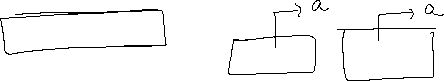 Now, on the same screen, graph  and Make a sketch of graph you see.	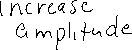 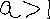 How does changing the  value in  effect the graph?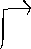 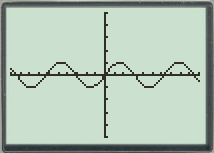 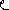 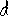 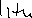 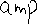 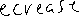 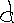 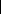 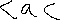 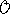 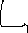 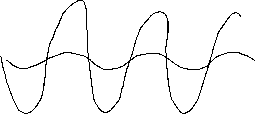 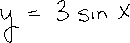 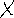 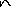 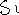 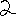 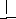 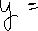 B.  Graph 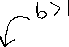 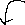 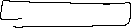 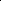 Now, on the same axes graph  and Make a sketch of graph you see.	How does changing the  value in  effect the graph?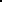 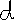 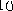 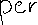 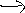 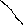 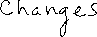 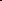 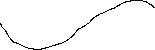 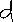 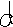 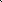 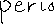 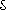 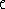 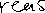 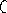 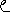 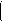 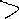 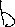 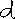 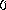 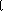 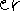 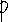 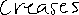 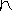 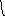 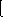 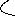 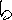 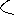 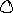 C.  Graph Now, on the same axes graph  and 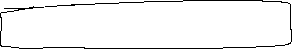 Make a sketch of graph you see.	How does changing the  value in  effect the graph?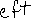 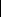 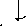 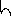 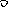 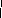 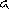 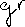 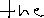 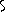 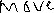 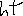 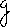 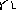 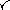 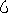 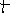 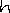 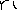 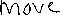 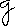 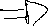 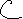 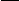 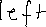 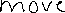 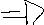 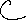 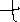 D.  Graph Now, on the same axes graph  and Make a sketch of graph you see.	How does changing the  value in 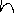 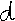 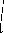  effect the graph?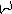 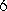 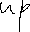 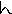 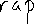 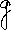 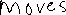 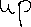 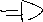 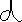 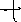 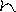 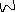 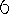 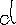 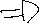 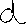 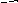 A sinusoidal function of the form: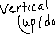 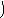 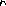 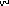 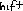 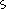 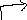 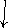 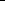 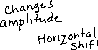 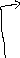 has the characteristics: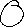 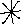 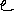 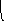 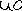 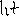 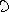 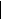 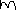 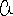 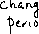 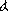 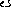 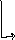  is the ___________________: is the number of cycles in 360° or 2.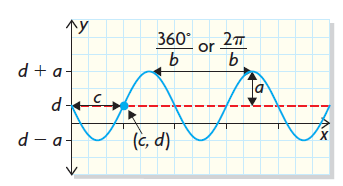 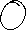 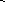 The ___________________ is  or 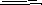 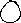 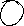 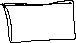 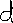 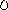 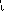 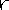 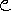 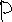  indicates the horizontal translation that has been applied to the graph. gives the equation of the midline, where The ______________ value is 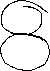 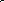 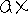 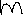 The ______________ value is 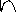 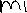 Example 1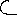 Consider the function: 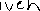 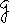 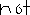 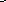 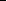 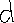 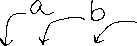 a) Without graphing, describe characteristics of the function: amplitude, equation of the midline, range, period and horizontal translation.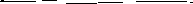 b) Verify your description by graphing the function. 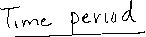 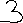 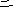 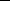 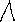 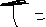 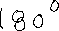 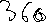 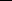 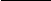 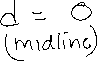 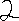 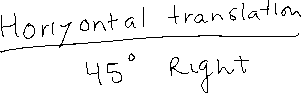 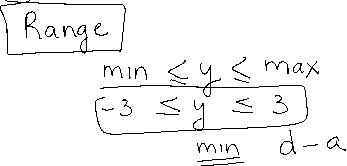 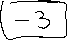 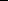 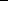 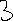 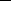 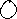 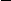 Assignment: 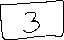 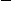 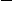 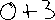 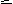 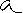 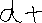 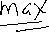 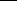 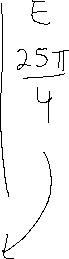 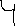 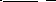 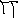 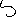 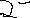 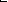 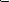 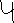 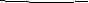 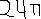 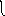 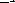 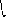 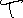 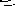 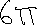 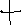 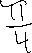 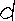 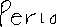 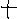 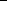 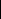 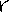 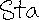 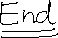 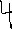 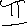 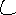 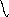 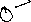 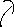 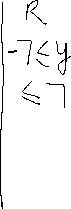 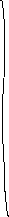 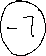 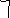 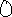 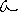 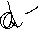 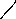 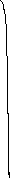 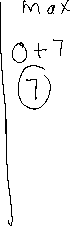 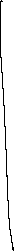 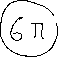 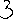 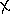 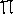 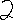 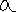 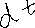 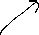 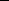 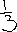 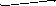 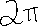 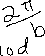 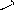 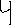 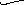 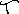 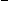 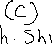 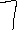 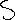 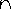 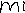 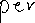 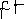 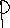 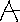 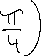 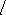 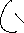 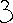 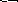 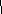 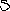 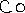 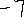 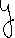 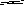 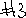 